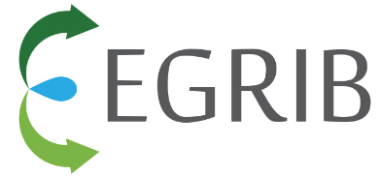 Ente di Governo per i Rifiuti e le Risorse Idriche di BasilicataPiano della Performance 2018-2020Tavola sinottica degli ObiettiviServizio Amministrativo: Obiettivi strategici3.2.	Servizio Amministrativo: Obiettivi operativiObiettiviIndicatori Target 2018Target 2019Target 2020Resp.Resp.3. Trasparenza, comunicazione, informazione su attività e servizi.  3.0. Reporting agli stakeholdersReporting istituzionale(2018) Pubblicazione del report su risultati attività Egrib e iniziativa pubblica di presentazione(2018) Piano performance(2018) Piano performance(2019) Piano performanceDIR. AMM.VO3. Trasparenza, comunicazione, informazione su attività e servizi. 3.1.Supporto agli organi istituzionali con focus sulla gestione documentale, sulla contabilità e sull’attuazione del piano di prevenzione della corruzione per la parte relativa alla trasparenzaAttuazione programma di gestione atti amministrativi Adozione nuovo sistema contabilitàAssicurazione del FOIA ai cittadini(2018) Messa a regime e popolamento documentale del sito e dell’area riservata agli stakeholder(2018) Adozione contabilità economico patrimoniale e adozione bilancio secondo lo schema di cui all’art. 10, co. 1 della l.r. n. 1/2016(2018) Piena assicurazione FOIA ai cittadini nei tempi previsti dalla normativa(2018) Consolidamento, monitoraggio e conseguente attivazione azioni miglioramento (2019) Consolidamento, monitoraggio e conseguente attivazione azioni miglioramentoDIR. AMM.VO DIR. AMM.VO 3. Trasparenza, comunicazione, informazione su attività e servizi. 3.2. Gestione e sviluppo risorse umane, con focus su potenziamento della capacità strategica ed operativa dell’Ente mediante accordi, outsourcing, potenziamento organico e sviluppo competenzeProcedimenti di mobilità fra entiAccordi con Enti/Università per collaborazioni operative e di formazioneSviluppo delle capacità interne di controllo tecnico-funzionale ed economico-finanziario delle gestioni(2018) Attivazione accordi procedimenti di mobilità tra enti(2018) Avvio operativo di significativi nuovi accordi con Enti/Università per collaborazioni e formazione(2018) Avvio iniziative di formazione preliminari specifiche(2018) Continuità degli accordi e dei programmi di collaborazione(2018) Formazione specialistica e azioni organizzative finalizzate (2019) Continuità degli accordi e dei programmi i collaborazione(2019) Formazione specialistica e azioni organizzative finalizzateDIR. AMM.VO DIR. AMM.VO 3. Trasparenza, comunicazione, informazione su attività e servizi. AI 3.3. Implementazione sistemi informativi (area di attività sviluppata attraverso obiettivi/programmi operativi)3. Trasparenza, comunicazione, informazione su attività e servizi. AI 3.3. Implementazione sistemi informativi (area di attività sviluppata attraverso obiettivi/programmi operativi)3. Trasparenza, comunicazione, informazione su attività e servizi. AI 3.3. Implementazione sistemi informativi (area di attività sviluppata attraverso obiettivi/programmi operativi)3. Trasparenza, comunicazione, informazione su attività e servizi. AI 3.3. Implementazione sistemi informativi (area di attività sviluppata attraverso obiettivi/programmi operativi)3. Trasparenza, comunicazione, informazione su attività e servizi. AI 3.3. Implementazione sistemi informativi (area di attività sviluppata attraverso obiettivi/programmi operativi)3. Trasparenza, comunicazione, informazione su attività e servizi. AI 3.3. Implementazione sistemi informativi (area di attività sviluppata attraverso obiettivi/programmi operativi)3. Trasparenza, comunicazione, informazione su attività e servizi. AI 3.3. Implementazione sistemi informativi (area di attività sviluppata attraverso obiettivi/programmi operativi)3.1. Trasparenza, comunicazione, informazione su attività e servizi. Supporto agli organi istituzionali3.1. Trasparenza, comunicazione, informazione su attività e servizi. Supporto agli organi istituzionali3.1. Trasparenza, comunicazione, informazione su attività e servizi. Supporto agli organi istituzionali3.1. Trasparenza, comunicazione, informazione su attività e servizi. Supporto agli organi istituzionali3.1. Trasparenza, comunicazione, informazione su attività e servizi. Supporto agli organi istituzionali3.1. Trasparenza, comunicazione, informazione su attività e servizi. Supporto agli organi istituzionaliAzioni/Obiettivi operativiIndicatori Target 2018Target 2019Target 2020Resp. 3.1.1. Gestione documentale, a tutela della legalità, della trasparenza e dei controlli istituzionaliImplementazione procedure apposite(2018) Implementazione programma di gestione degli atti amministrativi(2018) Regolamento dei termini dei procedimenti amministrativiDIR. AMM.VO3.1.2.Gestione economica, anche attraverso confronti e verifiche con gli stakeholders localiImplementazione programma(2018) Messa a regime della contabilità economico-patrimoniale(2018) Applicazione del regolamento di contabilità(2018) Aggiornamento inventario(2018) Adozione bilancio secondo lo schema di cui all’art. 10, co. 1 della l.r. n. 1/2016(2018) Monitoraggio e azioni di miglioramento (2019) Monitoraggio e azioni di miglioramentoDIR. AMM.VO 3.1.3. Piena attuazione del piano di prevenzione della corruzione per la parte relativa alla trasparenza, con pubblicazione sul web di tutte le informazioni relative agli atti e ai procedimenti amministrativi, agli adempimenti gestionali, all’utilizzo delle risorseAttuazione procedure realizzative(2018) Consolidamento della pubblicazione nella sezione amministrazione trasparente del sito istituzionale delle info richieste dal D.lgs. n. 97/2016 e adeguamento alle disposizioni in materia di banche dati.(2018) Assicurazione piena del FOIA ai cittadini e assenza di rilievi(2018) Implementazione della sezione Amministrazione trasparente (2018) Assicurazione piena del FOIA ai cittadini e assenza di rilievi(2019) Implementazione della sezione Amministrazione trasparente (2019) Assicurazione piena del FOIA ai cittadini e assenza di rilieviDIR. AMM.VOAI 3.2. Trasparenza, comunicazione, informazione su attività e servizi. Gestione e sviluppo delle risorse umaneAI 3.2. Trasparenza, comunicazione, informazione su attività e servizi. Gestione e sviluppo delle risorse umaneAI 3.2. Trasparenza, comunicazione, informazione su attività e servizi. Gestione e sviluppo delle risorse umaneAI 3.2. Trasparenza, comunicazione, informazione su attività e servizi. Gestione e sviluppo delle risorse umaneAI 3.2. Trasparenza, comunicazione, informazione su attività e servizi. Gestione e sviluppo delle risorse umaneAI 3.2. Trasparenza, comunicazione, informazione su attività e servizi. Gestione e sviluppo delle risorse umaneAzioni/Obiettivi operativiIndicatori Target 2018Target 2018Target 2019Resp.AI 3.2.1. Progressiva copertura della dotazione organica, nel rispetto dei vincoli vigenti in materia di assunzioni, e aggiornamento dei sistemi gestionaliAdeguamento e implementazione programmi pianificati(2018) Piano occupazionale 2018(2018) Regolamento di funzionamento degli uffici e dei servizi - adeguamento(2018) Aggiornamento sistema di valutazione ai sensi delle novità introdotte dai decreti legislativi per il riordino della disciplina in materia di lavoro alle dipendenze delle amministrazioni pubbliche (2018) Aggiornamento Piano della formazione, anche con apposite iniziative in materia di anticorruzione(2018) Piano occupazionale 2018(2018) Disciplinare per utilizzo strumenti informatici dell’ente (per contrasto rischi utilizzi indebiti)(2018) Aggiornamento Piano della formazione.(2019) Piano occupazionale 2019(2018) Nuovo Piano della formazioneDIR. AMM.VOAI 3.3. Trasparenza, comunicazione, informazione su attività e servizi. Sistemi informativiAI 3.3. Trasparenza, comunicazione, informazione su attività e servizi. Sistemi informativiAI 3.3. Trasparenza, comunicazione, informazione su attività e servizi. Sistemi informativiAI 3.3. Trasparenza, comunicazione, informazione su attività e servizi. Sistemi informativiAI 3.3. Trasparenza, comunicazione, informazione su attività e servizi. Sistemi informativiAI 3.3. Trasparenza, comunicazione, informazione su attività e servizi. Sistemi informativiAzioni/Obiettivi operativiIndicatori Target 2018Target 2018Target 2019Resp.AI 3.3.1. Acquisizioni di beni e servizi mediante le piattaforme informatiche del mercato elettronico della P.A. e altri strumenti messi a disposizione dalle ccProgrammazioneRealizzazione (2018) Programmazione biennale ed annuale di acquisti di beni servizi e forniture(2018) Attivazione delle modalità di acquisizione beni e servizi tramite ME.PA., ai sensi del d.lgs. 50/2016 e delle linee guida ANAC(2018) Aggiornamento della programmazione biennale ed annuale di acquisti di beni servizi e forniture(2019) Aggiornamento della programmazione biennale e annuale di acquisti di beni servizi e fornitureDIR. AMM.VOAI 3.3.2. Rapporti con gli utenti: gestione e risposta a reclami presentati dall’utenza e in relazione agli accessi civiciAttuazione procedura +(2018) Attività di gestione e riscontro a reclami presentati dall’utenza e per gli accessi civici secondo la procedura individuata dall’Ente(2018) Attività di gestione e risposta a reclami presentati dall’utenza e degli accessi civici secondo la procedura individuata dall’Ente e in assenza di rilievi(2019) Attività di Gestione e Risposta a reclami presentati dall’utenza e degli accessi civici secondo la procedura individuata dall’EnteDIR. AMM.VO